Домашнее задание №2Выполнять ежедневно  в течение 1 месяца, постепенно усложняя упражненияРазвитие мелкой моторики Змейки. Ребенку предлагается представить, что пальцы рук - это маленькие змейки. Они могут двигаться - извиваться, вращаясь направо, налево, снизу вверх и сверху вниз. Необходимо отдельно проделать упражнение для каждого пальчика.Горсточка. Набирать сначала в правую, затем в левую руку бобы фасоли (счетные палочки, карандаши, спички) по одной штуке полную горсточку. Затем по одной штуке выкладывать их на место. Скрепки. Из канцелярских скрепок собирать цепочки и разбирать их.Золушка. Смешать разные крупы вместе и предложить ребенку рассортировать их. Развитие межполушарного взаимодействия Кулак-ребро-ладонь. Ребенку показывают три положения руки на плоскости пола, последовательно сменяющих друг друга. Ладонь на плоскости; ладонь, сжатая в кулак, ладонь ребром на плоскости пола, распрямленная ладонь на плоскости пола. Ребенок выполняет упражнение вместе с инструктором, затем по памяти в течение 8-10 повторений моторной программы. Упражнение выполняется сначала правой рукой, потом — левой, затем — двумя руками вместе. При затруднениях в выполнении программы инструктор предлагает ребенку помогать себе командами («кулачек-ребро-ладошка»), произносимыми вслух или про себя.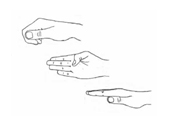 Топор-пила. Ребенку предлагается правой рукой изображать пилящие движения, а левой рукой одновременно – рубящие. Затем поменять движения для рук.«Я хороший». Ребенку предлагается правой рукой гладить себя по голове сверху вниз (продольно), а левой рукой одновременно гладить себя по животу круговыми движениями. Затем поменять движения для рук.Рисующий слон. Сесть в позу слона. Колени слегка подогнуты. Наклониться головой к плечу. Вытянуть руку вперед и рисовать ей горизонтальную восьмерку (знак бесконечности) большими мазками. Затем повторить тоже  другой рукой.Сова. С силой схватить левое плечо правой рукой, головой медленно пересекать среднюю линию тела, поворачивая налево, затем направо. Расслабиться. Сделать три полных цикла дыхания на три поворота головы. Повторить тоже для другого плеча. Добавить вокализацию: голова у плеча – вдох – голова на груди – выдох с вокализацией «у-у-х» – голова у другого плеча – вдох и т.д.Развитие пространственных представлений «Лево-право». Ребенку предлагается сесть в круг и выполнять задания инструктора: «Левой рукой покажите правое ухо, правой рукой – правый глаз, правой рукой – левую пяточку и т.д.». Усложнение: левой рукой покажите левый локоть соседа слева; правой рукой покажите левое колено соседа справа и т.д. Карточки. Ребенку предлагаются карточки с различными фигурами (квадрат, круг, точка, крестик) и задания к ним. Например:- Написать букву (нарисовать фигурку) справа или слева от вертикальной линии.- Положить кружок, справа от него – крестик, слева от крестика поставить точку.- Нарисовать точку, ниже точки – крестик, справа от точки – кружок.- Нарисовать квадрат, справа от него – крестик, выше крестика поставить точку.Клад. Сделать один шаг вперед, два шага вправо, поворот налево, вниз (присесть), вверх (подпрыгнуть), поворот налево, один шаг налево, и т.д.«Моя рука, твоя рука». Дети разбиваются на пары и, сидя лицом друг к другу, определяют сначала у себя, затем у партнера левую руку, левое плечо, правое колено и т.д.Развитие квазипространственных представлений. Инструктор проводит с детьми отработку понятий: «до», «после», «раньше, «позже», «между». Инструктор предлагает детям структурировать последовательность времени суток, времен года, дней недели, месяцев в году. Затем можно развивать навыки ориентировки и анализа времени на циферблате стрелочных часов.Развитие зрительной памяти, зрительного восприятия и внимания«Что исчезло?». Перед ребенком поочередно раскладываются предметы (карточки с картинками). Затем ребенка просят внимательно посмотреть на них и запомнить, после чего он закрывает глаза, а инструктор убирает один предмет или добавляет. Задача ребенка - назвать исчезнувший или появившийся предмет.Пуговки. Ребенку предлагается запомнить расположение пуговок (4-8 штук) на поле (9-16 клеток), а затем по памяти сложить их точно так же. Для этого упражнения можно приготовить 2 комплекта пуговок и 2 поля. Один комплект будет являться демонстрационным, а с другим комплектом будет пользоваться ребенок.Ленточки. Понадобятся атласные ленточки по 25-30 см различных цветов и оттенков. Необходимо научить ребенка узнавать и называть цвета и оттенки ленточек.  Развитие фонематического слухаШумящие коробочки. Инструктору необходимо подготовить несколько одинаковых наборов коробочек, заполненных различными материалами (песок, крупа, скрепки, бумажные шарики и т.д.), которые при сотрясении по-разному шумят. Ребенок прислушивается к шуму одной из коробочек, которую трясет инструктор, затем перебирает свои коробочки и находит аналогичную. Ритмы. Отбивать ритм правой рукой, затем этот же ритм – левой рукой, в ладоши, ладошками об пол, ногами об пол. Варианты ритмов: //-///-/; /-///-/-//; ///-/-///.Развитие самоконтроля (4 минуты) Ребенку предлагается сидеть неподвижно в удобной позе, глядя на огонь свечи или часы. Разрешается дышать (желательно животом), моргать и глотать. Остальные движения запрещены. Особое внимание следует уделять контролю над движениями глаз, пальцев рук и ног, лица.  Удержание двигательных программРебенку предлагается 25-30 раз выполнить одну и ту же двигательную программу (можно ходить по периметру зала, в котором проводятся занятия). Например:- Два шага вперед, прыжок на месте, хлопок в ладоши. - Два шага вперед, шаг назад, прыжок на месте, хлопок в ладоши.- Два шага вперед, шаг назад, прыжок на месте, хлопок в ладоши, поворот через левое плечо. 